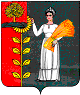 РОССИЙСКАЯ ФЕДЕРАЦИЯСОВЕТ ДЕПУТАТОВ СЕЛЬСКОГО ПОСЕЛЕНИЯТИХВИНСКИЙ СЕЛЬСОВЕТДобринского муниципального района Липецкой области1- cессия VI созываР Е Ш Е Н И Е28.09.2020                             д.Большая Плавица                                   №7-рсОб избрании  депутатов Совета депутатов сельского поселения Тихвинский сельсовет в состав  Совета депутатов                                 Добринского муниципального района Липецкой области Российской Федерации седьмого созыва       В соответствии   с пунктом 1 части 4 статьи 35 Федерального   закона от 06.10.2003г. №131–ФЗ «Об общих принципах организации местного самоуправления в Российской Федерации», частью 2 статьи 3 Закона Липецкой области от 02.10.2014г. № 322-ОЗ «О некоторых вопросах местного самоуправления в Липецкой области», руководствуясь  Уставом сельского поселения  Тихвинский  сельсовет  Добринского муниципального района,  Совет депутатов сельского поселения Тихвинский сельсоветРЕШИЛ:        1. Избрать в состав Совета депутатов Добринского муниципального района седьмого созыва:- Панина Бориса Серафимовича, водителя ИП Елисеев Д.Н.- Дроздову Наталию Алексеевну, учителя дополнительного образования МБОУ «Гимназия им. Героя Советского Союза И.М. Макаренкова» с.Ольговка.      2.Направить данное решение в Совет депутатов Добринского муниципального района.     3.Настоящее решение вступает в силу со дня  его принятия.Председатель Совета депутатовсельского поселенияТихвинский сельсовет                                                               В.И.Макаричева   